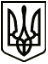 УкраїнаМЕНСЬКА МІСЬКА РАДАЧернігівська областьВИКОНАВЧИЙ КОМІТЕТ                                                            РІШЕННЯ22 грудня  2020 року	                    м. Мена                      №  303Про надання дозволу на перепоховання Розглянувши заяву та додані до неї документи гр.  Віваль  Андрія  Володимировича про надання дозволу на перепоховання останків померлого гр. Виваль Володимира Андрійовича, батька заявника, який помер 31.12.1996 р. (свідоцтво про смерть від 03.01.1997 р. Серія І-ЕЛ №335366),  враховуючи лист Головного управління Держпродспоживслужби в Чернігівській області від 10.11.2020 р. № 01-05-01-30/5321, керуючись ст. 21 Закону України «Про поховання та похоронну справу», ст. 52 Закону України «Про місцеве самоврядування в Україні», виконавчий комітет Менської міської ради ВИРІШИВ:1. Надати дозвіл гр. Віваль Андрію Володимировичу на здійснення перепоховання останків померлого гр. Виваль Володимира Андрійовича, з кладовища ДУ «Менська виправна колонія (№ 91)» смт. Макошине Менського району Чернігівської області на кладовище села Радевичеве Широківського району Дніпропетровської області.2. Роботи по виконанню перепоховання останків померлого гр.  Виваль  Володимира Андрійовича здійснити за рахунок коштів заявника.3. Контроль за дотриманням безпечних умов праці протягом усього терміну ведення робіт під час здійснення перепоховання покласти на директора комунального підприємства «Менакомунпослуга» Минець Р.В.4. Контроль за виконання рішення покласти на заступників міського голови з питань діяльності виконкому Менської міської ради.Міський голова	Г.А. Примаков